 Ecole de tennis Vautour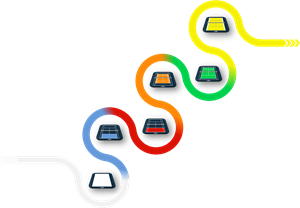 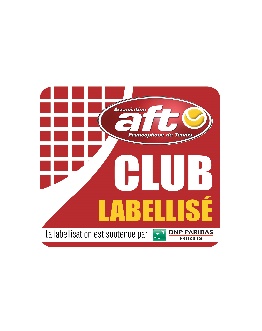 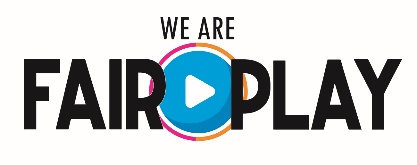 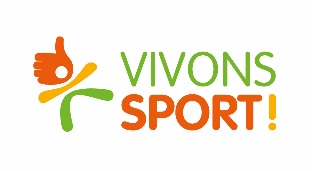 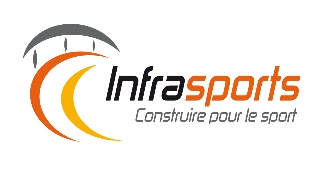 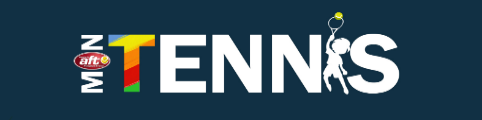 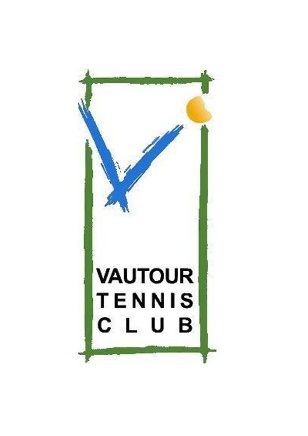 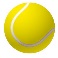 Stages des vacances de Pâques 2022Semaine 1 : du lundi 04/04/2022 au vendredi 08/04/2022Semaine 2 : du lundi 11/04/2022 au vendredi 15/04/2022Une garderie est assurée chaque jour à 8h30 et jusque 16h30. Les inscriptions doivent parvenir pour le 02/04/2022 au plus tard et se prendront uniquement par ordre d’arrivée :Par mail : beirnaert.nick@gmail.comPar téléphone : 0470/890.157Bulletin d’inscriptionLe paiement s’effectuera le premier jour de stage. En cas de nombre insuffisant d’inscriptions, nous nous réservons le droit d’annuler le stage.FormatAgeQuand ?PrixBaby-tennisBlanc – Bleu2017 et aprèsJournée complèteHoraire : de 9h à 16h85 €Mini-tennisBleu – Rouge – Orange2013 – 2014 -2015 - 2016Demi-journéeHoraire : de 9h à 12h85 €Mini-tennisBleu – Rouge – Orange2013 – 2014 -2015 - 2016Journée complèteHoraire :  de 9h à 16h110 €Tennis Vert - Jaune2012 et avantDemi-journée Horaire : de 13h à 16h90 €Tennis Vert - Jaune2012 et avantJournée complèteHoraire :  de 9h à 16h120 €Nom :Prénom :Date de NaissanceTél. :Adresse :CP :Ville :Mail :Formule :Format :Semaine ?Semaine ?Semaine ?